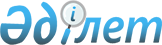 Қазақстан Республикасы Үкiметiнiң 1996 жылғы 16 қыркүйектегi N 1119 қаулысына өзгерiстер енгiзу туралы
					
			Күшін жойған
			
			
		
					Қазақстан Республикасы Үкiметiнiң қаулысы 1997 жылғы 2 сәуiр N 459. Күші жойылды - ҚР Үкіметінің 2000.08.12. N 1238 қаулысымен

      "Қазақстан Республикасы Мемлекеттiк кеден комитетi туралы" Қазақстан Республикасы Президентiнiң 1997 жылғы 14 қаңтардағы N 3329 U973329_ Жарлығын орындау мақсатында Қазақстан Республикасының Үкiметi қаулы етедi: 

      "Қазақстан Республикасы кеден органдарында лауазымды адамдардың қызмет өткеруi туралы ереженi және Қазақстан Республикасы кеден органдары лауазымды адамдарының антының мәтiнiн бекiту туралы" Қазақстан Республикасы Үкiметiнiң 1996 жылғы 16 қыркүйектегi N 1119 (Қазақстан Республикасының ПҮАЖ-ы, 1996 ж., N 37, 354-құжат) мынадай өзгерiстер енгiзiлсiн: 

      2, 3-тармақтардағы "Кеден комитетiне" деген сөздер "Мемлекеттiк кеден комитетiне" деген сөздермен ауыстырылсын: 

      аталған қаулымен бекiтiлген Қазақстан Республикасы кеден органдарында лауазымды адамдардың қызмет өткеруi туралы ережеде: 

      "Кеден комитетiнен", "Кеден комитетiмен" деген сөздер "Мемлекеттiк кеден комитетiнен", "Мемлекеттiк кеден комитетiмен" деген сөздермен ауыстырылсын. 

 

     Қазақстан Республикасының          Премьер-Министрi
					© 2012. Қазақстан Республикасы Әділет министрлігінің «Қазақстан Республикасының Заңнама және құқықтық ақпарат институты» ШЖҚ РМК
				